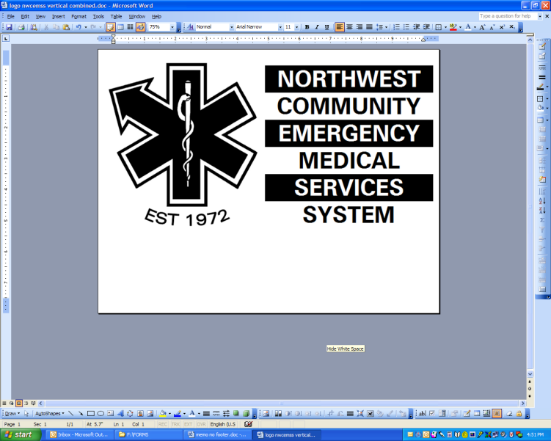 Annual Accounting ECRN CE hours: July 1, 2022-June 30, 2023 All CE + competencies completed in compliance with ECRN policy and on file. Incomplete: All outstanding elements must be completed by June 30, 2023 to keep you in good standing in the System.CC:	ECRN file																	In witness: HEMSCDateName ECRN:Hospital Primary.: Need 8 hrs (NWC EMSS-approved CE = annual competencies)  7/1/22 – 6/30/23 Secondary: Need 4 hrs (NWC-specific CE,  mandatory classes + annual competencies) +4 addl hrs CE COMPLETEDClasses missedClasses missedClasses missedClasses missed All CE hrs completed per ECRN policy   7/22 Pharmacology  8/22 Trauma SOP updates  9/22 MPIs; disaster mgt 10/22 New SOP review, ECG interp. 11/22 Stroke | OHCA  7/22 Pharmacology  8/22 Trauma SOP updates  9/22 MPIs; disaster mgt 10/22 New SOP review, ECG interp. 11/22 Stroke | OHCA 1/23  Special patient populations 2/23  Documentation & forms 3/23  OB & Peds 4/32  Airway, respiratory 5/23  SOP: Medical emergencies 1/23  Special patient populations 2/23  Documentation & forms 3/23  OB & Peds 4/32  Airway, respiratory 5/23  SOP: Medical emergenciesClass hours awarded:  7/22 Pharmacology  8/22 Trauma SOP updates  9/22 MPIs; disaster mgt 10/22 New SOP review, ECG interp. 11/22 Stroke | OHCA  7/22 Pharmacology  8/22 Trauma SOP updates  9/22 MPIs; disaster mgt 10/22 New SOP review, ECG interp. 11/22 Stroke | OHCA 1/23  Special patient populations 2/23  Documentation & forms 3/23  OB & Peds 4/32  Airway, respiratory 5/23  SOP: Medical emergencies 1/23  Special patient populations 2/23  Documentation & forms 3/23  OB & Peds 4/32  Airway, respiratory 5/23  SOP: Medical emergenciesANNUAL COMPETENCIES (may be completed in CE)ANNUAL COMPETENCIES (may be completed in CE)Max HrsHrs awardedIncomplete or missingOLMC for EMS Adv. airway; O2; ventilation; IV/IO access; OHCAOLMC for EMS Adv. airway; O2; ventilation; IV/IO access; OHCA1OLMC alert procedures: Trauma | Sepsis| Stroke | OBOLMC alert procedures: Trauma | Sepsis| Stroke | OB1OLMC BHE: Decisional capacity verification; Aggression mgt/Sedation/ Restraint; Suicide screen; transport decisions (2023 procedure)OLMC BHE: Decisional capacity verification; Aggression mgt/Sedation/ Restraint; Suicide screen; transport decisions (2023 procedure)1OLMC Multiple pt management procedureOLMC Multiple pt management procedure0.5OLMC ChemPack / EMS Stockpile procedureOLMC ChemPack / EMS Stockpile procedure0.5Subtotal hours awardedSubtotal hours awardedSubtotal hours awardedDateAcceptable options in addition to above: See ECRN policyMax hrs Hrs awardedAudit of entry level PM, ECRN or TNS courses (EMS-related content)Hr/hrCommercial CE (list vendor/topic))Up to 4EMS-related meeting attendance (list)Up to 2Emergency preparedness education/exercise participationUp to 2Writing EMS-related published articles, textbook chapters, hospital policies, etc. List:Hr/hr up to 20% total hrs/topic; up to 4“Life Support” courses (ACLS / PALS / PEPP) TNS/TNCC Initial 4 | Renewal 2Online webinars w/ EMS contentHr for hr to max content specific hrsPatient case reviews1System entry SOP Self-assessments & testingUp to 8Teaching EMS/ECRN related contentUp to 4Specialty certification or college courses with relevance to EMS practiceUp to 4Conferences w/ approved content by CAPCE, medical or nursing accrediting bodyUp to 4Subtotal hours awardedSubtotal hours awardedSubtotal hours awardedTOTALsSystem CE, competencies, options::Out of System hrs: Current ECRN license seen and verified – expires (list date): Current ECRN license seen and verified – expires (list date): Current ECRN license seen and verified – expires (list date):